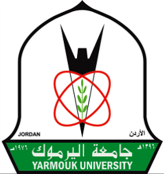 نمــــــــــــوذج رقـم 2 (أ)نموذج تقييم المحاضرة المقدمـة من الطالب Presenter : --------------------------------------------------------Date : ---------------------------------------------------------------Topic : -------------------------------------------------------------- Total Score (         / 10)Presentation Effectiveness CriteriaPresentation Effectiveness CriteriaPresentation Effectiveness CriteriaPresentation Effectiveness CriteriaPresentation Effectiveness CriteriaTo what extent did the presentation represent the following features?POORFAIRGOODEXCELLENTPurpose communicated clearly.Organized and easy to follow.Presenter exhibited a good understanding of topic.Presenter was well-prepared.Presenter spoke clearly/effectively.Time for presentation used effectively.Slides covered  all required information.Presenter responded effectively to questions and comments.Presentation was done in a way that engaged audience.